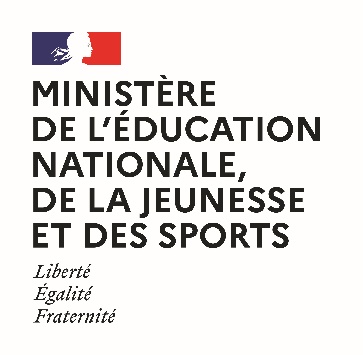 A renseigner et transmettre à la DRAJES BFC dans le mois suivant la fin de la session (art. A.212-39 CS)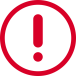 CPJEPS / BPJEPS / DEJEPS / DESJEPS / CCBILAN PEDAGOGIQUE ET ADMINISTRATIF DE LA SESSION DE FORMATIONSESSION DE FORMATIONSESSION DE FORMATIONSESSION DE FORMATIONSESSION DE FORMATIONSESSION DE FORMATIONSESSION DE FORMATIONOrganisme de formationOrganisme de formationSite de formation (si different)Site de formation (si different)Intitulé du diplômeIntitulé du diplômeSpécialitéSpécialitéMentionMentionSupports ou optionsSupports ou optionsNuméro d’habilitationNuméro d’habilitationDate de fin d’habilitationDate de fin d’habilitationNuméro(s) de sessionNuméro(s) de sessionDates de début et de fin de la sessionDates de début et de fin de la sessionCoordonnateur pédagogiqueCoordonnateur pédagogiqueNOM, PrénomTéléphoneAdresse électroniqueCoordonnateur pédagogiqueCoordonnateur pédagogiqueBILAN QUANTITATIFBILAN QUANTITATIFBILAN QUANTITATIFBILAN QUANTITATIFBILAN QUANTITATIFBILAN QUANTITATIFNombre de stagiairesdonten parcours completsen parcours completsNombre de stagiairesdonten parcours incompletsen parcours incompletsNombre de diplômésNombre de certifications partielles acquisesNombre de certifications partielles acquisesNombre de certifications partielles acquisesNombre d’abandonsRaisons principales:Raisons principales:Raisons principales:Raisons principales:Volume horaire en parcours completdonten centreen centreVolume horaire en parcours completdonten entrepriseen entrepriseBILAN QUALITATIFBILAN QUALITATIFLa cohorte de stagiairesLes contenus pédagogiquesLes moyens pédagogiques utilisésLe suivi de l’alternanceLa mise en œuvre des épreuves certificativesL’insertion des stagiairesAVIS GENERAL SUR LE DEROULEMENT DE LA SESSIONCHANGEMENTS SOUHAITES POUR LA SESSION SUIVANTE (soumis à accord de la DRDJSCS BFC)ENGAGEMENT ET SIGNATURE DU RESPONSABLE DE L’ORGANISME DE FORMATION AYANT DELEGATION DE SIGNATUREJe soussigné,NOM et Prénom : ………………………………………………………………………..Fonction dans l’organisme de formation : ……………………………………………..déclare sur l’honneur que toutes les informations fournies dans le présent bilan sont exactes.Je soussigné,NOM et Prénom : ………………………………………………………………………..Fonction dans l’organisme de formation : ……………………………………………..déclare sur l’honneur que toutes les informations fournies dans le présent bilan sont exactes.Fait à ………………………………………………Le ………………………………………………….Signature et cachet de l’OF